Location Display Field – V1.0.0 - DocumentationThe Location Display Field component plugin enables the Appian users to get the current location of the client.FeaturesEnables the Appian users to get the current location.Track the location of the user.Available ComponentsLocation Display FieldLocation Display FieldThe Location Display Field retrieves and returns the current location of the user. It can also be used to return the user's current location when the user's location changes (tracking live location).This component has the following properties.Return On Load – returnOnLoad – OptionalThis property enables the component to return the location of the user, whenever the component loads. The default value is false.Show Button – showButton – OptionalThis property can be used to toggle the visibility of the button in the component. The default value is true that is, the button is visible. Watch Location – watchLocation – OptionalThis property can be used to enable the component to automatically return the user's current location whenever it changes. The default value is false.Note: Return On Load, Show Button and Watch Location cannot be set to false at the same time which will render the component useless. Thus, an error will be thrown.Enable High AccuracyThis parameter can be used to enable high accuracy mode which will improve the accuracy of the retrieved location data but also increases power consumption. The default value is false.Button Icon – buttonIcon – OptionalProvide the icon that must be used as the label for the button. The value of this property will have any effect only when Show Button is set to true or left as null. There are currently 10 icons that can be used. The default value is null.Button Text – buttonText – OptionalThe value provided for this parameter will be used as the label for the button. If both Button Icon and Button Text are not provided, or left empty, the default label “Get Location” will be used.Button Style – buttonStyle – OptionalThis parameter can be used to modify the style of the button. The default value is FILLED.Button Color – buttonColor – OptionalThis parameter can be used to modify the color of the button. The default value is ACCENT which makes the button to have a background color that is the accent color of the Appian site.Align – align – OptionalThis parameter can be used to control and modify the alignment of the button. The default value is START which will make the button align to the left side.Current Location – currentLocation – OutputExecutes a save or a list of saves whenever the get location button is pressed or the component loads or the location of the user changes.This parameter returns the current location of the user based on the following criteriaIf Show Button is enabled, it executes the save(s) whenever the button is pressed.If Return On Load is enabled, it executes the save(s) whenever the component loads.If Watch Location is enabled, it executes the save(s) whenever the location of the user changes.Screenshots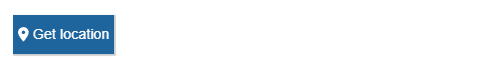 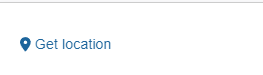 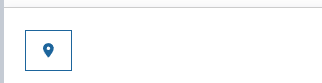 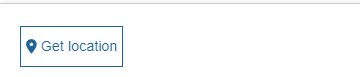 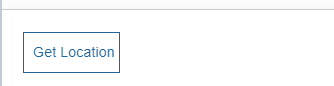 CategoryInput (Optional)TypeBooleanValid valuesProvide true to enable the component to return the current location of the user on load. The default value is false.CategoryInput (Optional)TypeBooleanValid valuesProvide true to show the button and false to hide it. The default value is true.CategoryInput (Optional)TypeBooleanValid valuesTrue or falseCategoryInput (Optional)TypeBooleanValid valuesTrue or false.CategoryInput (Optional)TypeTextValid valuesNull or empty textLOCATION_CROSSHAIRSLOCATION_DOTLOCATION_PINLOCATION_ARROWMAP_LOCATIONMAP_LOCATION_DOTMAP_PINMAPMAGNIFYING_GLASS_LOCATIONCOMPASSCategoryInput (Optional)TypeTextValid valuesNull or empty or any valid text.CategoryInput (Optional)TypeTextValid valuesNull or empty textFILLEDOUTLINELINKCategoryInput (Optional)TypeTextValid valuesNull or emptyACCENTSECONDARYAny valid 3- or 6-digit hex color code with ‘#’ (hash) symbol as prefix.CategoryInput (Optional)TypeTextValid valuesNull or empty textSTARTCENTERENDCategoryOutputTypeAnyOutput ValuesThe returned location value will be of the format: {     latitude: The latitude value - Number(Decimal),    longitude: The longitude value - Number(Decimal),     altitude: The altitude value - Number(Decimal),     speed: The speed - Number(Decimal),     direction: The direction(angle) in degrees – Number(Decimal),     accuracies: {         position:  The accuracy value for the latitude and longitude and speed data – Number(Integer),         altitude: The accuracy value for the altitude value – Number(Integer)     } }